MINUTES OF THE PARISH COUNCIL MEETING HELD ON TUESDAY 26TH APRIL 2022 at 19:30 IN CROMHALL VILLAGE HALLPRESENT:Cllrs Darn Jeffery (DJ), David White (DW), Mark Daniel (MD), Mike Line (ML) Chair, and Andy New (AN)In attendance:  13 members of public, Ward Cllr O’NeillPUBLIC PARTICIPATIONA resident asked what the parish council was doing for the Jubilee.  No event arranged as only 1 resident had expressed support for a jubilee activity although the council is willing to provide financial support to suitable events.The Cromhall History exhibition was discussed.  This will be considered later on the agenda.Concerns raised over speculative planning by developers following the call for sites. The council has:publicised information from any developer on its community consultation so resident can make their views known, made representation to the South Gloucestershire Council Local plan phase 2 consultation,will continue to challenge any inappropriate planning applications.Question raised over contact with Leyhill Prison – council highlighted recent video conferences, quarterly attendance by the Governor at council meetings and new protocols on absconder alerts.1st Woodend Scouts requested support to purchases a Jamboree tent.  Advised to submit a further grant application for consideration by the councilDonations to the Church raised and the legal position was explained.A resident queried if the council still printed and distributed minutes as a family member had previously paid a nominal sum to get a copy delivered – all minutes are available to download in either Word and PDF format from the website https://cromhallpc.org.ukA resident felt there should be a notice board around Cowship Lane area.04/2022.  No 1 APOLOGIES.ClerkCllr Daly was absent04/2022.  No 2 DECLARATIONS OF INTEREST.In any items on agenda.  None.04/2022.  No. 3. ADOPTION of the MINUTES.Minutes of meetings on 8th December 2021 and 9th March 2022 were accepted as true records and duly signed by the chair.04/2022. No. 4. To NOTE Report from Ward Councillor.Approximately 100 South Gloucestershire residents that have come forward to accept Ukrainian house guests.Council tax scams are rife, and a warning has been issued not to give out personal details to unsolicited phone callers.Explanation of why Police would not be able to enforce 30mph speed limit throughout the whole length of Cromhall hence the mix of 30 and 40mph.04/2022. No. 5. PLANNING04/2022 5a Planning applications04/2022 5ai P22/02023/CLP Land at Sycamore Farm Stidcot Lane Tytherington South Gloucestershire GL12 8QDApplication for a Certificate of Lawfulness - removal of existing mobile home and siting of 1 no. new mobile home.  Noted.04/2022 5aii P21/05331/O Land To The Rear Of South Face Cowship Lane Cromhall South Gloucestershire GL12 8AYDevelopment Management Committee meeting on the 28th April 2022. Matter clarified and noted 04/2022 5aiii P22/01803/F Land At Leyhill South Gloucestershire GL12 8HWErection agricultural building for the housing of livestock and storage of fodder and machinery.  No comments.04/2022 5b Planning decisions noted.04/2022 5bi P22/00547/F Ashworthy Cattery Ashworthy Farm Stidcot Lane Tytherington South Gloucestershire GL12 8QDErection of single storey side extensions to form additional cat pens and associated works.  Approved with conditions.04/2022 5bii P21/06430/F Land At Rectory Lane Cromhall South Gloucestershire GL12 8ANErection of 1 no. agricultural grain storage building with hardstanding area and alteration to access. Approved with conditions.04/2022 5biii P22/00572/HH The Old Orchard Rectory Lane Cromhall South Gloucestershire GL12 8ANErection of 1 no. front porch. Installation of 3 no. front dormers. Approved with conditions.04/2022 5biv P21/06019/RVC Bishopgate Farm Cromhall Lane Cromhall Wotton Under Edge South GloucestershireVariation of condition 4 (listed plans) attached to planning permission PT17/3447/F - Conversion and change of use of agricultural building to form 2 no. residential dwellinghouses and associated works. Approved with conditions.04/2022 5c Planning enforcement and other matters.None04/2022 No. 6 ITEMS FOR ACTION04/2022 6a. To consider report on play equipment and agree any actions.One quotation received.  Resolved to accept quotation to replace twirler as uneconomic to repair and undertake other repairs to wet pour and ancillary works.04/2022 6b. To consider quotations relating to fencing at school playing field and works on village green and agree any actions.Resolved to accept quotation for fencing.Resolved to accept quotation for work on village green subject to confirmation of suitability of boulders.04/2022 6c. To receive update on the new defibrillator and agree any actions.Defibrillator installed at De Smith Medical Building.  Agreed to contact Cromhall Chapel for update on their defibrillator to co-ordinate publicity and training.04/2022 6d. To receive information from South Gloucestershire Council relating to lack of ownership of bus shelters at Woodend Lane area and agree how to proceed.Further information required.04/2022 6e To receive information and request from Cromhall Road Safety project and copy correspondence between group and Ward Councillor around the potential of ANPR cameras and agree any actions.Update provided by Cromhall Road Safety project (Crisp) on progress to date including training volunteers for mobile speed watch duty, speed surveys and pro-active measures to report speeding HGV’s to their transport managers.  ANPR cameras being investigated. Parish Council representative to attend the next meeting. 04/2022 6f. To reappoint Caroline Massey and Doug Collett for a further 4-year term to the Poor Allotment Charity.Resolved happy to reappoint above subject to their acceptance.  Cllr White to action.04/2022.  No 7 ITEMS TO NOTE04/2022 7a To note Redcliffe Homes are excavating test pits on a potential development site off Church Lane.Noted04/2022 8.  REPORTS04/2022 8a To receive and note report from the Clerk.Request to pay hall hire charges amounting to £100.00 for an exhibition of Cromhall history approved by council.04/2022 8b.  To receive playground report.Identified repairs addressed see 6a04/2022 8c. To receive reports from councillors on current parish issues.Agreed council would like to support the Scouts who should submit a further grant application for £700.00It was noted the Tour of Britain cycle event is scheduled to pass through Cromhall on 9th September 202204/2022 8d To receive financial reports04/2022 8di. To receive and approve payments for April 2022.Approved cheques signed by Cllrs White and Line04/2022 8dii. To note bank reconciliation to end March 2022.Figure 1 Bank statement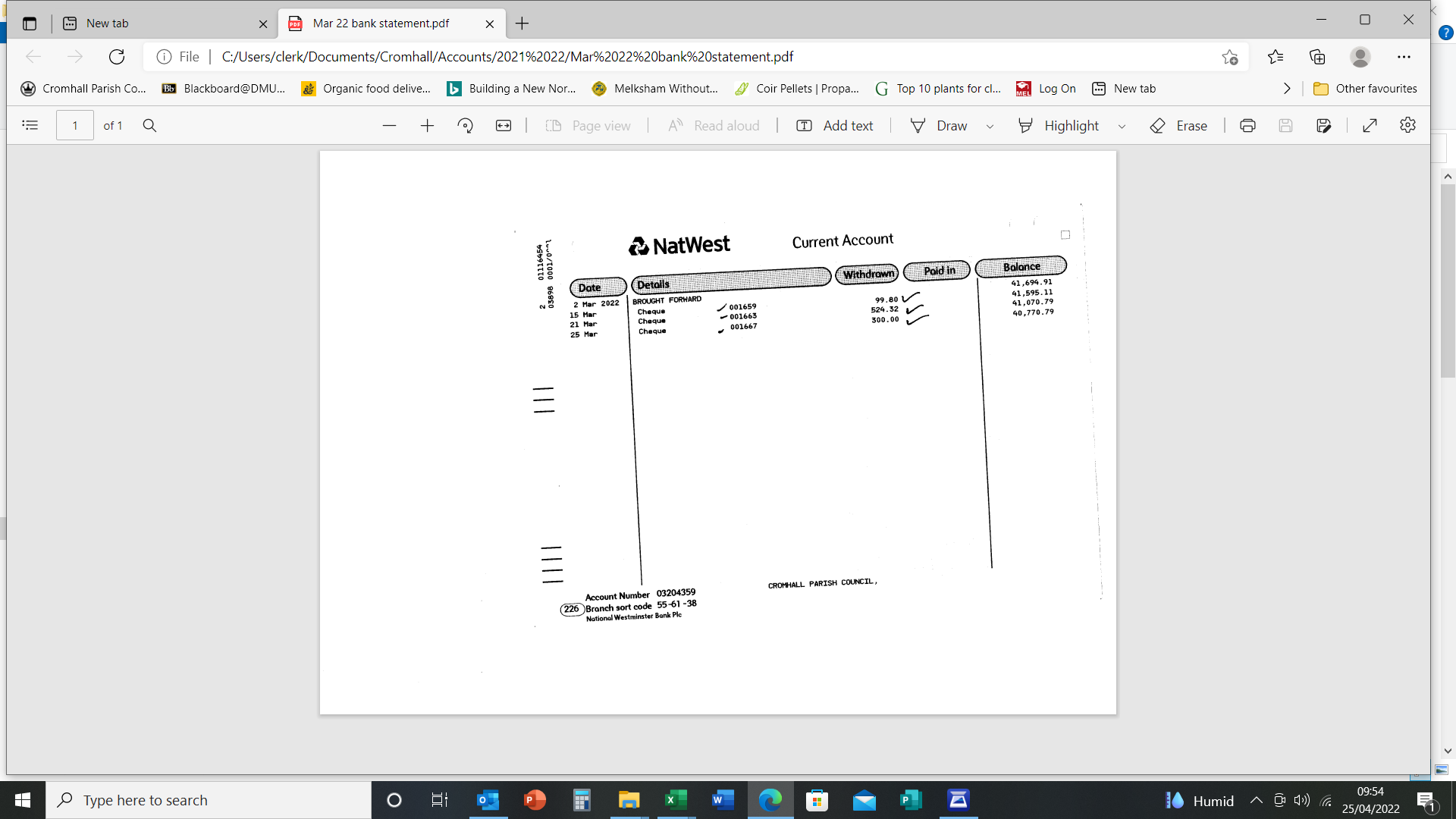 Figure 2 print screen of accounts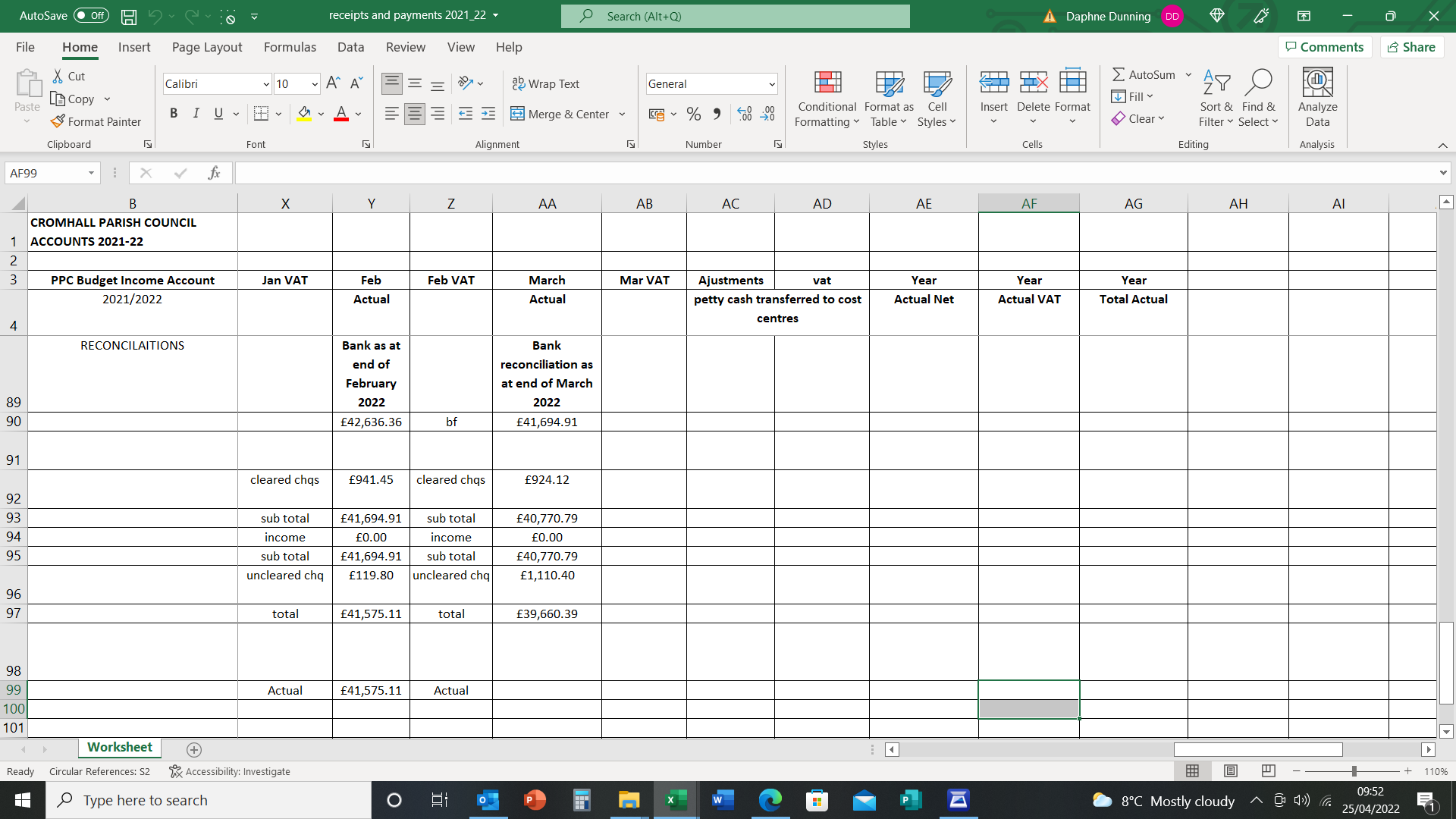  Noted04/2022 8diii To receive Q4 figures and agree any actionsDeferred04/2022 9. Staffing mattersDeferred04/2022 9b. To receive update on legal issues on village green and agree any actions.DeferredThe Council meeting closed at 20:30hrs.Date of next meeting:  Wednesday 11th May 2022.CHAIRMAN:-      		                                   			11th May 2022.NameInvoice noDetailsNetTravelExpensesVATTotalcheque noPowerDaphne DunningSalary April 22£406.70£47.70£46.74£8.00£509.141670LGA 1972 s112(2)HMRCTax April 22£101.60£0.00£0.00£0.00£101.601671LGA 1972 s112(2)Cromhall parish hall & Recreation TrustApril and May hall hire£50.00£0.00£0.00£0.00£50.001672LGG 1972 s111Parish council websites1800960Annual website hosting and annual email hosting 2022/23£242.00£0.00£0.00£0.00£242.001673LGA 1972 s142T A Williams ElectricalInstall defibrillator box£205.00£0.00£0.00£0.00£205.001674Public Health Act 1935 s234ALCAsubs-2022-039Annual subscriptions 22/23£193.34£0.00£0.00£0.00£193.341675LGA 1972 s143Total£1,198.64£47.70£46.74£8.00£1,301.08£1,301.08Bank reconciliationInOutTotalBalanceBalance in bank at 01/03/22£41,694.91expenditure this month£824.32£824.32prev month expenditure£99.80£99.80Income£0.00£0.00£0.00£924.12Balance as at 31/03/22£40,770.79166220.001664120.40166520.001666500.00Uncleared cheques1668150.001669300.00£1,110.40Actual£39,660.39